NAVODILA ZA DELO V 11. TEDNU (25. 5. 2020 – 29. 5. 2020):SLJ –  GN (ocenjevanje), M. Košuta: MORDA TUDI ŽABICEMAT – Ponavljanje in utrjevanje, PreverjanjeNIT– Kako se giba Zemlja?DRU – Naselja v pokrajinahŠPORTNI DAN (navodila prejmeš po e-mailu)Miroslav Košuta: Morda tudi žabicePri SLJ si se pridno pripravljal na govorni nastop, ki bo ocenjen 26. 5. 2020.Ta teden pa te čaka še književnost. PA ZAČNI . . .Piši pod KNJIŽEVNOST.					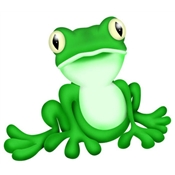 1. Spremeni se v pesnika in dopolni spodnjo pesem, tako da boš dodal rime. Tako, pesem si napisal. Kaj pa sedaj?Najprej si preberi nekaj o pesniku.Miroslav Košuta: Morda tudi žabiceMiroslav Košuta je slovenski pesnik, pisatelj, prevajalec, novinar in urednik. Napisal je veliko pesniških zbirk. Je tudi pomemben avtor številnih radijskih iger za odrasle in otroke. Piše tudi poezijo za otroke, kjer je v središču igrivost in humor.  Njegova najpogostejša tema je "narobe svet" in živali; piše izštevanke, šaljivke, uspavanke, pastirske, rajalne in gibalne pesmi.Bi rad/-a izvedel/-a, kako gre pesem Morda tudi žabice, ki jo je spesnil Miroslav Košuta?Prav! Odpri berilo Razširi roke str. 15.Pesmico večkrat preberi (beri glasno, razločno, s poudarkom).Preveri, če si v  prazna polja zapisal/-a iste besede kot pesnik. Ti je uspelo?Napiši nov naslov in odgovori na vprašanja: Miroslav Košuta: MORDA TUDI ŽABICE1. Ti je bila pesem všeč? Zakaj?2. Koliko kitic ima pesem? Koliko vrstic ima vsaka kitica?3. V pesmi poišči rime npr. babice – žabice. . .4. V pesmi so tudi pomanjševalnice (npr. žaba – žabica). Poišči jih in zapiši.    Tvori pomanjševalnice še za besede čebela, miš, opica, raketa, panj, služba.MAT -  Ponavljanje in utrjevanje, Preverjanje          Ta teden boš ponavljal in utrjeval pisno deljenje. V četrtek ob 10. 00 pa boš preko Zooma               pokazal koliko znaš. Pisali bomo kratko preverjaje – PISNO DELIM.          Zato kar začni…          Najprej za vajo reši U str. 81/7, 8 in 10.           Kako dobro si reševal/a, lahko preveriš na             https://www.ucimte.com/?q=interaktivni_ucbenik_prost_dostop/1000043#/82                    Za utrjevanje reši še naloge v DZ. str. 86/ 1., 3., 4. in str. 87/5., 6. ter DL (račune lahko           prepišeš v zvezek ali pa si natisneš in rešiš na list).DELOVNI LIST – Pisno deljenjeIzračunaj in naredi preizkus.NIT -  Ponavljanje in utrjevanje, PreverjanjeV prejšnjem poglavju si spoznal, da se Zemlja vrti okoli svoje osi in da se zaradi tega na zemlji izmenjavata dan in noč. Zemlja poleg tega, da se vrti okoli svoje osi potuje tudi okoli Sonca.Zapis v zvezek (prepiši samo naslov in obarvani del besedila).KAKO SE GIBLJE ZEMLJA?(U. str. 98-102)NEBESNA TELESA:     Sonce   >      Zemlja   >      Luna     →  imajo obliko krogle				↓		↓	           ↓			      zvezda            planet         naravni satelit			      (sveti)Ker se ZEMLJA vrti okoli svoje osi (v nasprotni smeri urinega kazalca) imamo DAN in NOČ. En cel krog okoli svoje osi naredi v enem dnevu oziroma v 24-ih urah. Za pot okrog Sonca pa potrebuje 1 leto (in 6 ur) oziroma 12 mesecev oziroma 365 dni (366 dni – prestopno leto, ko ima mesec februar 29 dni). Stran, na katero sije Sonce ima dan, nasprotna stran od Sonca pa ima noč. Vmes se dani ali pa večeri in je MRAK (del dneva, ko dan prehaja v noč). Rdečkasta svetloba na nebu ob sončnem vzhodu ali zahodu je ZARJA; čas, ko prehaja noč v dan pa je SVIT.Pa še nekaj zanimivosti…Zemlja potrebuje 1 leto, da naredi en krog okoli Sonca. Ker je na tej poti različno blizu Sonca in različno nagnjena, so posledica 4 letni časi: pomlad, poletje, jesen, zima.Luna obkroži Zemljo v 28 dneh. Vidimo jo, ker se svetloba Sonca odbija od nje. Vedno pa vidimo isto stran Lune. Ker se Luna vrti okoli Zemlje, jo vidimo v različnih položajih (prvi in zadnji krajec, MLAJ – prazna luna, ŠČIP – polna luna). Luni rečemo tudi MESEC.V našem osončju imamo 8 PLANETOV, ki krožijo okoli Sonca: Merkur, Venera, Zemlja, Mars, Jupiter, Saturn, Uran, Neptun.Za konec si na spodnjih povezavah poglej še nekaj o LUNI. Ko odpreš povezavo, poišči ta znak. 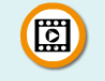 Pod tem znakom se skriva kratek film.LUNINE MENE - https://www.ucimte.com/?q=interaktivni_ucbenik_prost_dostop/1000044#/126 LUNIN IN SONČEV MRK - https://www.ucimte.com/?q=interaktivni_ucbenik_prost_dostop/1000044#/stran127  DRU -  Naselja v pokrajinahV DZ str.: 88,89 si natančno preberite snov. Rešite nalogo (v zvezek) pod rubriko Dejavnost.Rešite vajo 5.Potrudite se, vem da boste uspešni.(Nalog mi ni treba poslat.)Morda tudi žabice imajo ______________,da jih varujejo in jim _____________________vodne pravljice, kadar so mamice v službi ali v ______________ družbi.Morda tudi ptički s tetkami in __________________lete v nebesna zabavišča in na loviščamušic in ptičjih ____________________.Morda tudi medvedki spoznavajo gozdove z _______________,ki zanje vselej staknejo skrite ________________in kaj izmaknejo.In je vsem tako kakor nama,kadar sva ______________in mi lahko razkrivaš svetod opic do ___________________?5 6 : 2 =                        P:8 7 : 5 =                       P:5 6 9 : 7 =                     P:6 8 0 : 3 =                     P:5 7 1 : 6 =                     P:5 8 : 4 =                       P:5 4 8 : 5 =                     P:9 0 : 8 =                        P:6 0 0 : 7 =                     P:7 3 6 : 7 =                     P:4 7 3 : 5 =                     P:7 9 : 0 =                       P: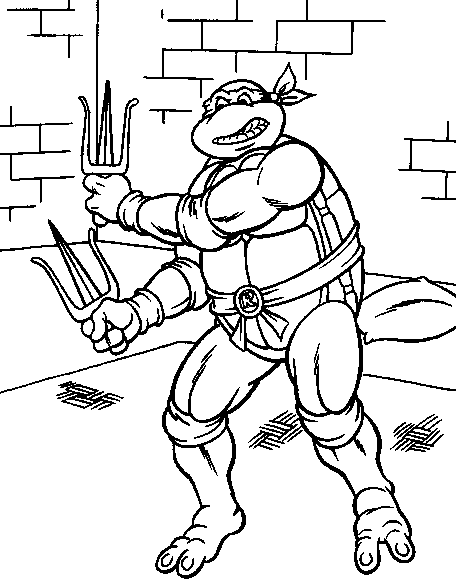 